Söderköpings RyttarsällskapKontaktuppgifter Ridskolan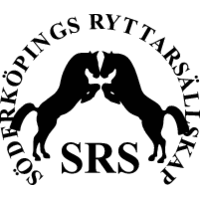 Kansliet 076 142 41 15  kansli@soderkopingsrs.se Välkommen att höra av dig hit när du har frågor runt ridskolan och föreningen.Vi svarar eller återkopplar så fort vi har möjlighet.Kansliet är bemannat i huvudsak mån-tors dagtid och fredag fram till lunch
Telefonen har telefonsvarare.OBS! ”Hästönskningar” sköts bara via stallkontoret, ej via mail/telefonPersonlig mail som vi svarar på i mån av tid:jennygustafsson@soderkopingsrs.se gunillamelin@soderkopingsrs.sejohannafyhr@soderkopingsrs.se